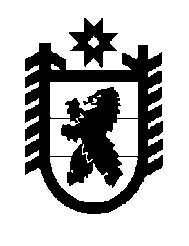 Российская Федерация Республика Карелия    РАСПОРЯЖЕНИЕГЛАВЫ РЕСПУБЛИКИ КАРЕЛИЯВнести в состав редакционного совета официального периодического издания «Собрание законодательства Республики Карелия», утвержденный распоряжением Главы Республики Карелия от 21 октября 2008 года 
№ 719-р (Собрание законодательства Республики Карелия, 2008, № 10, 
ст. 1205; 2010, № 10, ст. 1278; 2011, № 12, ст. 2016; 2012, № 11, ст. 2011; 2014, № 1, ст. 43; № 4, ст. 582; 2015, № 9, ст. 1737), следующие изменения:включить в состав редакционного совета следующих лиц:Федулина Т.Н. – заместитель Руководителя Администрации Главы Республики Карелия – начальник управления Администрации Главы Республики Карелия, председатель  редакционного совета;Шишкалова И.В. – ведущий специалист Администрации Главы Республики Карелия;Горшков Д.В.  – начальник Управления Министерства юстиции Российской Федерации по Республике Карелия (по согласованию);указать новые должности следующих лиц:Манин А.А. – Министр Республики Карелия по вопросам национальной политики, связям с общественными и религиозными объединениями;Шмаеник О.Н. – первый заместитель Председателя Законодательного Собрания Республики Карелия (по согласованию);3) исключить из состава редакционного совета Лобанову А.В., Свинкину М.Л., Сильченко Е.В.           Глава Республики  Карелия                                                               А.П. Худилайненг. Петрозаводск22 декабря 2016 года№ 531-р